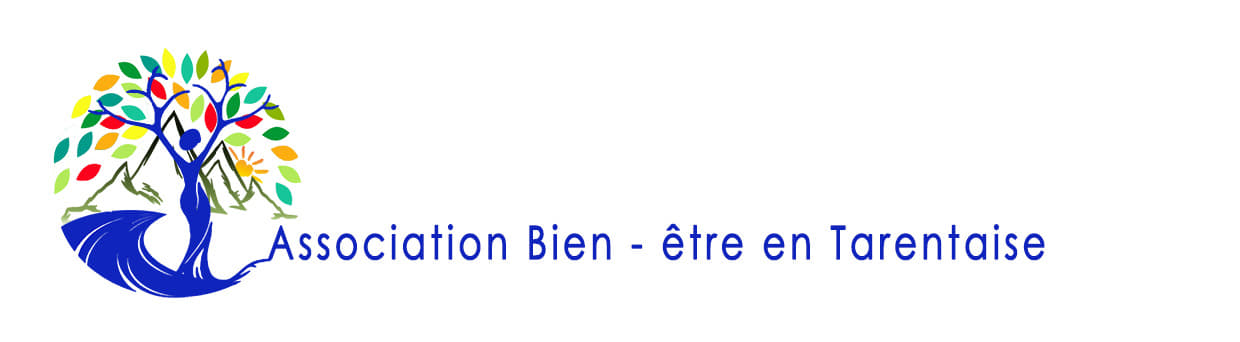 Bulletin d’adhésion sept. 2019 / juin 2020En adhérant à l’association :- Je bénéficie d’une remise de 50% sur toutes les conférences, ateliers et évènements organisées pendant la période d'adhésion- Je soutiens l'association pour son développement dans l'intérêt de ses adhérentsMerci de faire parvenir votre règlement de 30€, à l'adresse suivante :Les Borainies A23 -39 rue de la Vanoise73700 Bourg Saint MauriceMode de règlement : espèces ou chèque à l'ordre de Bien-être en Tarentaise, Pour tous renseignements complémentaires : 06.74.99.08.52 - bienetreentarentaise@gmail.com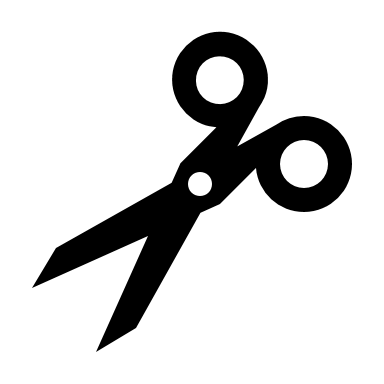 Partie à conserverNom :  ………………………………………………………………………………………………………………..Prénom :  ...………………………………………………………………………………………………………….Adresse postale :  ………………………………………………………………………………………………….…………………………………………………………………………………………………………………………Courriel :  …………………………………………………………………………………………………………….Tél. portable :  ………………………………………………………………………………………………………Facebook :  …………………………………………………………………………………………………………Spécialité :  ………………………………………………………………………………………………………….Conférence proposée :  …………………………………………………………………………………………. Atelier proposé :  …………………………………………………………………………………………………..J'accepte que les photos prises lors des conférences, ateliers ou évènements soient utilisées sur le site et la page Facebook de l’association :	OUI       NON    (1)	       (1) rayer la mentionJe demande un reçu fiscal ( si don) :  		OUI       NON    (1)	            inutileJ'accepte de devenir bénévole :			OUI       NON    (1)                       Je veux faire plus pour l'association, je fais un don de …………. € et je deviens membre bienfaiteurDate et signature :	